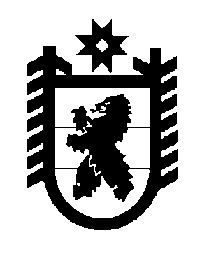 Российская Федерация Республика Карелия    ПРАВИТЕЛЬСТВО РЕСПУБЛИКИ КАРЕЛИЯРАСПОРЯЖЕНИЕ                                от 21 декабря 2016 года № 957р-П г. Петрозаводск Внести в распоряжение Правительства Республики Карелия от 28 июля 2016 года № 581р-П, с изменением, внесенным распоряжением Правительства Республики Карелия от 21 сентября 2016 года № 735р-П,  следующие изменения:1) слова «иных межбюджетных трансфертов на реализацию мероприятий региональных программ в сфере дорожного хозяйства по решениям Правительства Российской Федерации (строительство, реконструкция и ремонт уникальных искусственных дорожных сооружений)» заменить словами «иных межбюджетных трансфертов на реализацию мероприятий региональных программ в сфере дорожного хозяйства, включая проекты, реализуемые с применением механизмов государственно-частного партнерства, и строительство, реконструкцию и ремонт уникальных искусственных дорожных сооружений по решениям Правительства Российской Федерации»;2) приложение изложить в следующей редакции: «Приложение к распоряжениюПравительства Республики Карелияот 28 июля 2016 года № 581р-ПРАСПРЕДЕЛЕНИЕна 2016 год иных межбюджетных трансфертовна реализацию мероприятий региональных программ в сфере дорожного хозяйства, включая проекты, реализуемые с применением механизмов государственно-частного партнерства, и строительство, реконструкцию и ремонт уникальных искусственных дорожных сооружений по решениям Правительства Российской Федерации                                                                                                (тыс. рублей)           Глава Республики Карелия                                                                  А.П. ХудилайненМуниципальное образованиеСуммаПетрозаводский городской округ50 190Итого50 190».